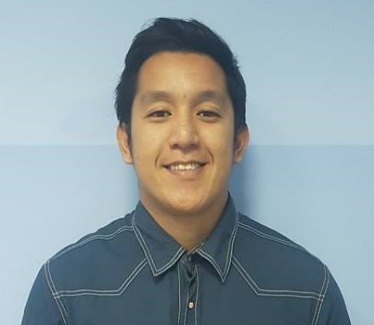 JACRISTOFFERSONJACRISTOFFERSON.362610@2freemail.com   R   E   S   U   M   EOBJECTIVETo obtain a job in a customer-oriented environment
SUMMARY OF QUALIFICATIONSAbility to deal with peopleProviding customer with the quality service Experience in hands-on computer encodingRespect to one’s dutyCan speak English Compliance to company policies and goalsPERSONAL DETAILS        Date of Birth		:        	December 16, 1989        Age			:    	27 yrs old        Nationality		:         	Filipino        Gender			:  	Male        Civil Status		:    	Single        Religion			:     	Church of ChristApril 2010Computer Programing Japanese School of Advance TechnologyBacoor, Cavite2007-2008Jedidah Christian AcademyImus, Cavite2003-2004Mabolo Elementary SchoolBacoor, Cavite WORK HISTORYApril 2013 up April 4 2017As Admin Staff/Senior Front Desk OfficerAlexandria Specialist Medical CenterAl Khoudh, Muscat, OmanStore KeeperKhalid Company for Medical SuppliesAl Khoud, Muscat, OmanResponsibilities:Attending customer needs Verifying identification and signing in customers.Answering phones, greeting customers and clients scheduling appointments.Acting as a liaison between clients and executive staff.Performs daily IT – related office work like preparation and generation of reports in Excel spreadsheets  Encoding letters/communications in Word documents.Troubleshooting computer problems.